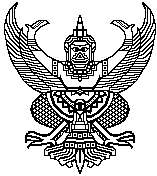 บันทึกข้อความส่วนราชการ...................................................................................................................................................................  โทร. ................................ที่ ศธ  ............................................................................................................... วันที่...............................................................................................เรื่อง   ขออนุมัติเบิกเงินทุนสนับสนุนการนำเสนอผลงานวิจัยหรืองานสร้างสรรค์สำหรับอาจารย์ประจำของมหาวิทยาลัยราชภัฏสกลนครเรียน                                                                                  .ข้าพเจ้าขอรับการสนับสนุนงบประมาณจากการนำเสนอผลงานวิจัยตามรายละเอียดดังนี้1. ชื่อ (นาย/นาง/นางสาว) .............................................นามสกุล.........................................อายุ.............. สังกัดภาควิชา…………………………………….
 	คณะ/สถาบัน/วิทยาลัย/สำนัก........................................................โทรศัพท์................................................ โทรสาร...............................................
 	E-mail………………................วุฒิการศึกษา.......................................................ตำแหน่งทางวิชาการ........................................................................ 	ตามหนังสือ..........................................................................................ที่..........................................ลงวันที่..............................................................2. ชื่องานวิจัยที่นำเสนอ เรื่อง....................................................................................................................................................................................... 
    .................................................................................................................................................................................................................................	ชื่องานประชุมวิชาการ............................................................................................................................................................................................
	................................................................................................................................................................................................................................	ประเภทนำเสนอ	 	 Oral Presentation	 Poster Presentation		ประเภทผลงานที่นำเสนอ		 นำเสนองานวิจัยระดับชาติ	 นำเสนองานวิจัยระดับนานาชาติ (ระบุกลุ่มประเทศที่ไปนำเสนอ)										 จัดในประเทศ	 กลุ่มประเทศอาเซียน										 เอเชีย		 ยุโรป/อเมริกา/ออสเตเลีย/แอฟริกา	วันที่นำเสนอ ............................................................. จำนวน.......................วัน  ณ ประเทศ...................................................................................	ประเภทการตีพิมพ์บทความในงานประชุมวิชาการ  Proceeding 	 Journal (ระบุ)......................................................................................
											          .......................................................................................3. งานวิจัยนี้ เป็นผลจากโครงการวิจัย เรื่อง.................................................................................................................................................................   แหล่งทุนวิจัยที่ได้รับ...................................................................................................ปีงบประมาณที่ได้รับทุนวิจัย..................................................4. รายละเอียดงบประมาณที่ได้รับการสนับสนุน         	 1. ค่าลงทะเบียน จำนวนเงิน ........................................  บาท    		 2. ค่าเดินทางจำนวนเงิน ........................................  บาท	 3. ค่าที่พัก จำนวน......................คืน      อัตรา .......................บาท/คืน  จำนวนรวม ....................  บาท	 4. ค่าเบี้ยเลี้ยง จำนวน............... วัน  	อัตรา ........................บาท/วัน  จำนวนรวม ....................  บาท 5. อื่น ๆ.......................................................................................................................................... บาท* สามารถถัวจ่ายได้เพียงรายการที่ 2- 4 เท่านั้น	ข้าพเจ้าขอรับรองว่าข้อความข้างต้นเป็นจริงทุกประการ โดยผลงานเรื่องดังกล่าวไม่เป็นผลงานวิจัยที่ปรากฏในวิทยานิพนธ์หรือไม่เป็นผลงานวิจัยที่ถูกใช้เพื่อขอจบการศึกษา และเป็นการนำเสนอผลงานในรูปแบบบรรยายซึ่งมีการตีพิมพ์บทความเรื่องเต็มของข้าพเจ้าใน Proceedings/ วารสารวิชาการ โดยได้แนบหลักฐานประกอบการพิจารณามา ดังนี้ (กรุณาแนบหลักฐานให้ครบถ้วนเพื่อเป็นประโยชน์ต่อการขอรับพิจารณา) 1.  หลักฐานการจัดงานประชุมวิชาการ		จำนวน 1 ชุด 2.  หนังสือตอบรับการเข้าร่วมเสนอผลงาน						จำนวน 1 ชุด                     3.  กำหนดการนำเสนอผลงาน (แสดงให้เห็นชื่อผู้นำเสนอ)				จำนวน 1 ชุด 4.  บทความเรื่องที่ไปนำเสนอ							จำนวน 1 ชุด	 5.  เอกสารแสดงการจ่ายค่าลงทะเบียนและอัตราแลกเปลี่ยน (กรณี นำเสนอต่างประเทศ)	จำนวน 1 ชุด 6.  รายงานการเดินทางไปราชการ (แนบส่งฉบับจริงหลังจากผลพิจารณาอนุมัติ)		จำนวน 1 ชุด		จึงเรียนมาเพื่อโปรดพิจารณาอนุมัติลงชื่อ .................................................................		      					 (..........................................................................)	  	          					       ผู้ขอรับการสนับสนุน	           	คำรับรองของคณบดี/ผู้อำนวยการ	ขอรับรองว่าผู้ขอรับการสนับสนุนมีคุณสมบัติเป็นผู้มีสิทธิ์ตามประกาศฯ และข้อกำหนดของมหาวิทยาลัยข้อมูลแสดงคุณสมบัติผู้มีสิทธิ์ขอรับการสนับสนุนตามประกาศฯผู้ขอรับทุนมีคุณสมบัติครบถ้วนตามประกาศการให้ทุนสนับสนุนผลงานวิจัยที่นำเสนอ ต้องไม่ใช่งานวิจัยที่เป็นวิทยานิพนธ์ไม่อยู่ระหว่างการลาศึกษาต่อ/ฝึกอบรม/ดูงาน ในช่วงเวลาที่จะเดินทางไปนำเสนอผลงานวิจัย	ลงชื่อ 	(	)	คณบดี/ผู้อำนวยการสำนัก			                            ผู้รับรองเรียน  ......................................................................................................ได้ตรวจสอบแล้วเห็นควร  มีสิทธิ์ได้รับการสนับสนุนตามหลักเกณฑ์ เงินทุนสนับสนุนการนำเสนอผลงานวิจัยและงานสร้างสรรค์                 จำนวน ..............................บาท เงินทุนสนับสนุนค่าขวัญกำลังใจ                                                  จำนวน ..............................บาท                                                    เห็นควรอนุมัติรวมเป็นเงิน ..............................................บาทโดยเบิกจ่ายจากงบประมาณ…………………………………………………………………………………………ประจำปีงบประมาณ พ.ศ........................................ 
แผนงาน..........................................................................................ผลผลิต..................................................................... รหัสโครงการ……………………………………. โครงการ…………………………………………………………………………………………………………………………............................................................................  ไม่เป็นไปตามประกาศเห็นควรแจ้งกลับผู้เสนอขอ(ลงชื่อ)....................................................ผู้ตรวจสอบ                           (นางสาวสุภาวดี  สุวรรณเทน)                                                                                                                                            นักวิชาการคอมพิวเตอร์                                                                                                                                   วันที่..............................................................                                                 เรียน  ......................................................................................................                        อนุมัติเงินสนับสนุนฯ จำนวน .................................................................................................................................... บาท                        ไม่อนุมัติ เนื่องจาก ..............................................................................................................................................................................................................................................................................................................................................................................................................................................................................................................................................................................................................................................................................................................................................................................................................................................................(ลงชื่อ)..........................................................................       (.....................................................................)วันที่ ...............................................                                      อนุมัติ                              ลงชื่อ....................................................................     (                                                   )       
วันที่ ............................................